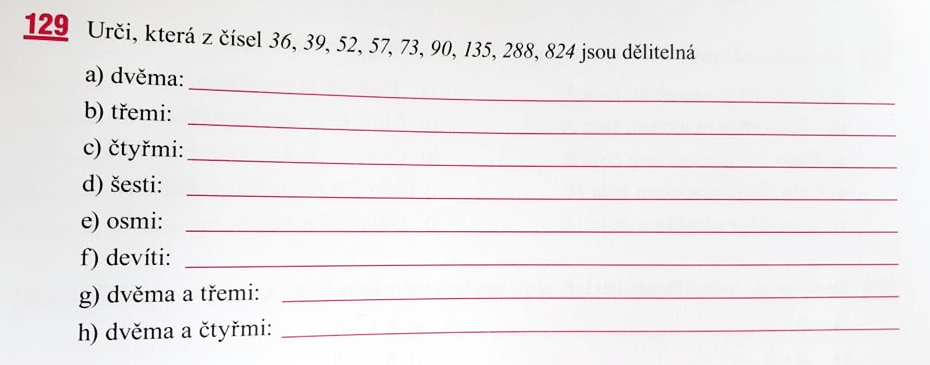 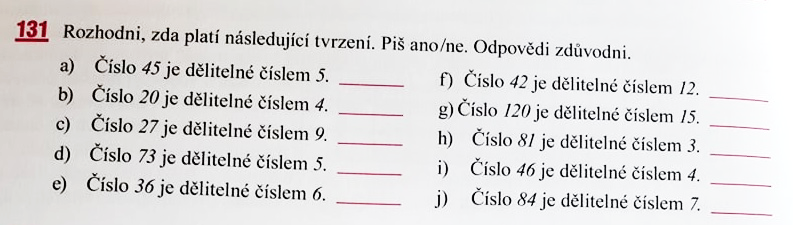 Řešení:12936, 52, 90, 288, 82436, 39, 57, 90, 135, 28836, 52, 288, 82436, 90, 288288, 82436, 90, 135, 288131ano, končí 5ano, je sudéano, ciferný součet je 9, a ta je dělitelná 9ne, nekončí 5 ani 0ano, je sudé a ciferný součet je 9, a ta je dělitelná 3